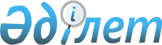 Об утверждении Правил по предотвращению аварийных нарушений в единой электроэнергетической системе Казахстана и их ликвидацииПриказ Министра энергетики Республики Казахстан от 2 февраля 2015 года № 58. Зарегистрирован в Министерстве юстиции Республики Казахстан 27 марта 2015 года № 10552.
      В соответствии с подпунктом 14) статьи 5 Закона Республики Казахстан "Об электроэнергетике" ПРИКАЗЫВАЮ:
      Сноска. Преамбула - в редакции приказа Министра энергетики РК от 30.06.2023 № 248 (вводится в действие с 01.07.2023).


      1. Утвердить прилагаемые Правила по предотвращению аварийных нарушений в единой электроэнергетической системе Казахстана и их ликвидации.
      2. Департаменту электроэнергетики Министерства энергетики Республики Казахстан в установленном законодательством Республики Казахстан порядке обеспечить:
      1) государственную регистрацию настоящего приказа в Министерстве  юстиции Республики Казахстан;
      2) направление на официальное опубликование настоящего приказа в течение десяти календарных дней после его государственной регистрации в Министерстве юстиции Республики Казахстан в периодических печатных изданиях и в информационно-правовой системе "Әділет";
      3) размещение настоящего приказа на официальном интернет-ресурсе Министерства энергетики Республики Казахстан и на интранет-портале государственных органов;
      4) в течение десяти рабочих дней после государственной регистрации настоящего приказа в Министерстве юстиции Республики Казахстан представление в Департамент юридической службы Министерства энергетики Республики Казахстан сведений об исполнении мероприятий, предусмотренных подпунктами 2) и 3) настоящего пункта.
      3. Контроль за исполнением настоящего приказа возложить на курирующего вице-министра энергетики Республики Казахстан.
      4. Настоящий приказ вводится в действие по истечении десяти календарного дня после дня его первого официального опубликования.
      "СОГЛАСОВАН"   
      Министр по инвестициям и развитию   
      Республики Казахстан   
      ______________ А. Исекешев   
      от "____" ____________ 2015 год Правила по предотвращению аварийных нарушений в единой
электроэнергетической системе Казахстана и их ликвидации Глава 1. Общие положения
      Сноска. Заголовок главы 1 - в редакции приказа Министра энергетики РК от 30.06.2023 № 248 (вводится в действие с 01.07.2023).
      1. Правила по предотвращению аварийных нарушений в единой электроэнергетической системе Казахстана и их ликвидации (далее – Правила) разработаны в соответствии с подпунктом 14) статьи 5 Закона Республики Казахстан "Об электроэнергетике" (далее – Закон) и определяют порядок предотвращения аварийных нарушений в единой электроэнергетической системе Казахстана и их ликвидации.
      Сноска. Пункт 1 - в редакции приказа Министра энергетики РК от 30.06.2023 № 248 (вводится в действие с 01.07.2023).


      2. Распоряжения системного оператора по режимам производства, передачи и потребления электрической энергии при осуществлении централизованного оперативно-диспетчерского управления обязательны для исполнения всеми субъектами оптового рынка электрической энергии в соответствии с пунктом 1 статьи 11 Закона.
      3. В настоящих Правилах используются следующие понятия и определения:
      1) ликвидация аварийного нарушения – операции, направленные на:
      предотвращение развития аварийных нарушений;
      устранение опасности для обслуживающего персонала и оборудования, не затронутого аварийным нарушением;
      восстановление питания потребителей и качества электроэнергии (частоты и напряжения);
      создание наиболее надежной послеаварийной схемы единой электроэнергетической системы и отдельных ее частей;
      выяснение состояния отключившегося во время аварийного нарушения оборудования и возможности включения его в работу;
      2) предотвращение аварийного нарушения – оперативное или автоматическое предотвращение и ликвидация аварийных ситуаций, связанных с угрозой:
      потери устойчивости энергетической системы;
      повреждения оборудования (недопустимая перегрузка линий, оборудования);
      снижения качества электроэнергии (недопустимо высокие или низкие уровни напряжения и частоты);
      режим "авария" – мера, вводимая системным оператором на соответствующем участке электрической сети в случаях аварийных нарушений, для ликвидации которых необходимо включить (отключить) генерирующие агрегаты или изменить активную нагрузку генераторов электростанций.
      Иные термины и определения, используемые в настоящих Правилах, применяются в соответствии с Законом. Глава 2. Порядок предотвращения и ликвидации аварийных нарушений
      Сноска. Заголовок главы 2 - в редакции приказа Министра энергетики РК от 30.06.2023 № 248 (вводится в действие с 01.07.2023).
      4. Порядок действий оперативно-диспетчерского персонала по предотвращению аварийных нарушений в единой электроэнергетической системе и их ликвидации при:
      1) нарушении устойчивости энергетической системы;
      2) разделении единой электроэнергетической системы на изолированно работающие части;
      3) перегрузке межгосударственных, межрегиональных и региональных линий электропередачи;
      4) потере значительной части генерирующей мощности, повреждении и отключении линий электропередачи 220-500-1150 килоВольт (далее – кВ);
      5) повышении  или понижении частоты;
      6) повышении или понижении напряжения содержится в инструкции Системного оператора.
      5. Инструкция по предотвращению, локализации и ликвидации аварийных нарушений на каждом уровне оперативно-диспетчерского управления (национальный диспетчерский центр системного оператора, региональный диспетчерский центр, диспетчерские пункты субъектов оптового рынка электрической энергии) составляется в соответствии с инструкцией вышестоящего уровня оперативно-диспетчерского управления.
      6. Распределение функций между оперативно-диспетчерским персоналом различных уровней определяется инструкциями по предотвращению, локализации и ликвидации аварийных нарушений на основе следующих основных положений:
      1) оперативно-диспетчерский персонал самостоятельно производит все операции по предотвращению, локализации и ликвидации аварийных нарушений и предупреждению их развития, если такие операции не требуют координации действий оперативно-диспетчерского персонала объектов между собой и не вызовут развития аварийного нарушения или задержку в ее ликвидации;
      2) нижестоящий оперативно-диспетчерский персонал ставит в известность вышестоящий оперативно-диспетчерский персонал о следующих нарушениях режима на своем объекте в соответствии с принадлежностью оборудования при:
      автоматических отключениях, включениях, исчезновении напряжения, перегрузках и резких изменениях режима работы транзитных линий электропередачи и трансформаторов, по которым осуществляется связь электросетей различных напряжений;
      возникновении несимметричных режимов на генераторах, линиях электропередачи, трансформаторах, снижении напряжения в контрольных точках, недопустимом повышении напряжения на оборудовании, перегрузке генераторов, синхронных компенсаторов, работе устройств автоматического регулирования возбуждения, автоматической частотной разгрузке, возникновении качаний;
      внешних признаках короткого замыкания как на электростанции (подстанции), так и вблизи ее, о работе защит на отключение и сигнал, работе устройств автоматического повторного включения, частотного автоматического повторного включения, автоматического включения резерва, режимной автоматики, об уровне частоты электрического тока, о причинах отключения оборудования, линий электропередачи и строго выполняет распоряжения вышестоящего диспетчера.
      7. Руководство ликвидацией аварийных нарушений осуществляется следующим образом:
      1) руководство ликвидацией аварийных нарушений, охватывающих несколько регионов, осуществляет диспетчер национального диспетчерского центра системного оператора единой электроэнергетической системы;
      2) ликвидация аварийных нарушений, затрагивающих режим работы одного региона, производится под руководством диспетчера регионального диспетчерского центра;
      3) аварийные нарушения в электрических сетях, имеющие местное значение и не затрагивающие режима работы единой электроэнергетической системы – диспетчером региональной электросетевой организации или диспетчером опорной подстанции в зависимости от района распространения таких нарушений и структуры управления сетями;
      4) на подстанциях – дежурным подстанции, оперативно-выездной бригадой, мастером или начальником группы подстанций в зависимости от типа обслуживания подстанции;
      5) на электростанции – начальником смены станции.
      8. Диспетчеры национального диспетчерского центра системного оператора единой электроэнергетической системы и регионального диспетчерского центра самостоятельно производят все операции по предотвращению, локализации и ликвидации аварийных нарушений и предупреждению их развития в единой электроэнергетической системе на оборудовании, находящемся в их оперативном управлении и ведении, а также получают необходимую информацию, приостанавливают, изменяют ход ликвидации аварийного нарушения на оборудовании, не находящемся в его оперативном управлении или ведении, если это вызывается необходимостью.
      9. Все оперативные переговоры и распоряжения диспетчеров всех уровней диспетчерского управления, а также начальников смен электрических станций и дежурных подстанций во время ликвидации аварийного нарушения подлежат записи на записывающие устройства.
      10. Приемка и сдача смены при ликвидации аварийного нарушения в зависимости от его характера производится с разрешения вышестоящего оперативно-диспетчерского персонала.
      В тех случаях, когда при ликвидации аварийного нарушения операции производятся на оборудовании, не находящемся в оперативном управлении или ведении вышестоящего оперативно-диспетчерского персонала, сдача смены производится с разрешения руководящего административно-технического персонала энергетического объекта, на котором произошло аварийное нарушение.
      11. Оперативно-диспетчерский персонал осуществляет руководство ликвидацией аварийного нарушения, принимая решения и осуществляя мероприятия по восстановлению нормального режима, независимо от присутствия лиц из числа административно-технического персонала.
      12. Все распоряжения диспетчера национального диспетчерского центра системного оператора единой электроэнергетической системы (регионального диспетчерского центра, региональной электросетевой организации) по вопросам, входящим в его компетенцию, исполняются подчиненным оперативно-диспетчерским персоналом. В случаях угрозы жизни людей, нарушению сохранности оборудования или потери электрической энергии для собственных нужд электростанций, подстанций, дежурный персонал отменяет по собственному решению распоряжение диспетчера национального диспетчерского центра системного оператора единой электроэнергетической системы, отдавшего такое распоряжение, и сообщить ему и главному инженеру предприятия о принятом решении.
      13. При возникновении аварийных ситуаций, для ликвидации которых необходимо включить/отключить генерирующие агрегаты или изменить активную нагрузку генераторов электростанций, диспетчер, управляющий ликвидацией нарушений, вводит режим "авария" на соответствующем участке национальной или региональной электрической сети.
      Во время действия режима "авария" процедуры, связанные с выполнением договорных отношений на рынке, приостанавливаются в той части электрической сети, в которой она произошла.
      14. При быстром (секунды, доли секунды) протекании аварийных процессов, в которых действия оперативно-диспетчерского персонала невозможны, предусматривается противоаварийная автоматика, основными целями которой являются:
      1) предотвращение нарушения устойчивости;
      2) ликвидация асинхронного режима;
      3) устранение недопустимого повышения/понижения частоты и напряжения.
      15. Устройства противоаварийной автоматики устанавливаются в электрической сети национальной электрической сети, региональной электросетевой организации, субъектов оптового рынка электрической энергии.
      16. В целях предотвращения нарушения режима работы энергетических систем, возникновения и развития аварийных нарушений, их локализации и ликвидации путем выявления недопустимых отклонений параметров электрического режима или опасных аварийных возмущений применяется противоаварийная автоматика, осуществляющая противоаварийное управление на автоматическое снижение генерации или потребление электрической мощности.
      17. Противоаварийное управление на снижение генерации осуществляется устройствами автоматической разгрузки электростанций, воздействующими на отключение генераторов на блочных электростанциях, гидроэлектростанциях, электростанциях на основе возобновляемых источников энергии или разгрузки турбин. Противоаварийное управление на аварийное увеличение генерации осуществляется устройствами автоматической загрузки генераторов.
      Сноска. Пункт 17 - в редакции приказа Министра энергетики РК от 30.06.2023 № 248 (вводится в действие с 01.07.2023).


      18. Противоаварийное управление на снижение потребления применяется для ограничения снижения частоты и напряжения, предотвращения нарушения устойчивости, ограничения токового перегруза оборудования путем автоматического отключения потребителей и реализуется устройствами автоматики частотной нагрузки, специальной автоматики отключения нагрузки.
      19. Специальная автоматика отключения нагрузки применяется для:
      1) предотвращения резкого снижения частоты ниже 45 Герц (далее – Гц) в энергетических узлах, имеющих дефицит мощности более 45 %, по факторам, характеризующим возможность возникновения значительного дефицита мощности;
      2) сохранения устойчивой параллельной работы и предотвращения разделения единой электроэнергетической системы на части;
      3) сохранения устойчивой параллельной работы дефицитных энергетических узлов с остальной частью единой электроэнергетической системы или единой электроэнергетической системы с энергетическими сетями соседних государств в послеаварийном режиме (после отключения одной из линий связей);
      4) предотвращения аварийной перегрузки линий электропередачи, связывающих энергетические узлы с единой электроэнергетической системой или единую электроэнергетическую систему с энергетическими сетями соседних государств, способной привести к нарушению устойчивости параллельной работы;
      5) обеспечения устойчивости узла нагрузки с потребителями в послеаварийном режиме;
      6) повышения пропускной способности сети с сохранением устойчивости в послеаварийных режимах;
      7) ограничения перегруза по току оборудования, способного привести к нарушению энергоснабжения потребителей.
      20. Пуск устройств специальной автоматики отключения нагрузки производится по следующим факторам, а также их сочетаниям:
      1) отключение одной из параллельных линий электропередачи с контролем предшествующего перетока;
      2) изменение угла электропередачи сверх допустимого значения;
      3) наброс активной мощности, приведший к недопустимой перегрузке линии электропередачи (сечения);
      4) снижение напряжения сверх допустимого уровня (с каким-либо дополнительным фактором);
      5) перегруз оборудования по току допустимой продолжительностью для данного оборудования менее 20 минут;
      6) отделение энергоузла, имеющего дефицит мощности более 45 % от единой электроэнергетической системы.
      21. Применение специальной автоматики отключения нагрузки, структура и объем в единой электроэнергетической системе определяются системным оператором.
      22. Время отключения потребителя действием специальной автоматики отключения нагрузки не превышает 20 минут.
      23. Специальная автоматика отключения нагрузки выполняется на объектах потребителей, которая допускает по характеру технологического процесса внезапный перерыв питания на время, достаточное для мобилизации резервов или введения ограничений у других потребителей. Для обеспечения надежности работы противоаварийной автоматики специальная автоматика отключения нагрузки, в первую очередь, применяется на объектах крупных потребителей, а при недостаточности объема специальной автоматики отключения нагрузки на объектах крупных потребителей или их отсутствии в энергетическом узле специальная автоматика отключения нагрузки применяется на объектах других потребителей.
      24. Системный оператор осуществляет мониторинг объема нагрузки, подключенной к специальной автоматике отключения нагрузки. Для обеспечения мониторинга весь объем нагрузки, подключенной к специальной автоматике отключения нагрузки, оснащается устройствами телеметрии, обеспечивающими автоматическую передачу данных в порядке, предусмотренном пунктом 191 приказа Министра энергетики Республики Казахстан от 18 декабря 2014 года № 210 "Об утверждении Электросетевых правил" (зарегистрирован в Реестре государственной регистрации нормативных правовых актов за № 10899), по согласованным протоколам передачи данных и перечням обмена телеметрии, на диспетчерский пункт системного оператора.
      Сноска. Пункт 24 - в редакции приказа Министра энергетики РК от 30.06.2023 № 248 (вводится в действие с 01.07.2023).


      25. Автоматика частотной разгрузки применяется для предотвращения и ликвидации системных аварий, которые могут возникнуть из-за снижения частоты при внезапных дефицитах активной мощности.
      26. Объем и уставки автоматики частотной разгрузки определяются системным оператором. При определении объемов рассматриваются возможные наложения аварийных режимов и ремонтных схем. При определении объемов автоматики частотной разгрузки необходимо исходить из наиболее тяжелых по размерам дефицитов мощности аварийных ситуаций. Мощность и размещение автоматики частотной разгрузки определяются, начиная от анализа энергетических узлов, переходя к автоматирегионам и далее.
      Системный оператор задает региональному диспетчерскому центру граничные условия действия автоматики частотной разгрузки, частотного автоматического повторного включения – минимально допустимый объем подключенной нагрузки, диапазон уставок автоматики частотной разгрузки, минимальное количество очередей, распределение объема нагрузки между очередями автоматики частотной разгрузки.
      Региональный диспетчерский центр определяет распределение потребителей по ступеням автоматики частотной разгрузки, при этом подключение потребителей осуществляется к ступеням автоматики частотной разгрузки с меньшей частотой и большим временем срабатывания.
      Ежегодно по региону главным инженером межсистемной электрической сети утверждается Перечень потребителей, подключенных к устройствам автоматики частотной разгрузки, и согласовываться главным диспетчером национального диспетчерского центра.
      27. Автоматическая разгрузка электростанций применяется для сохранения параллельной работы избыточного энергетического узла при аварийном отключении электросетевого оборудования, аварийной перегрузке линий электропередачи или при недопустимом повышении частоты электрического тока.
      28. Автоматическая разгрузка электростанций блочных тепловых электрических станций осуществляется следующими способами:
      1) частичной или полной разгрузки турбин воздействием на электрогидравлический преобразователь и механизм управления турбиной;
      2) закрытием стопорного клапана турбины с последующим отключением выключателя генератора;
      3) отключением выключателя генератора с последующим закрытием стопорного клапана турбины.
      29. Разгрузка гидрогенераторов осуществляется отключением выключателя генератора с последующим закрытием направляющего аппарата.
      Вид и объем автоматической разгрузки электростанций определяются на основании условий обеспечения динамической и статической устойчивости, исключения токового перегруза оборудования при аварийных отключениях, возникающих в электроэнергетической системе или ее отдельных узлах.
      Автоматическая разгрузка электростанции выполняется на блочных электростанциях, гидроэлектростанциях и электростанциях на основе возобновляемых источников энергии, независимо от вида собственности, работающих в составе единой электроэнергетической системы.
      Применение автоматической разгрузки электростанций в единой электроэнергетической системе определяется системным оператором.
      Сноска. Пункт 29 - в редакции приказа Министра энергетики РК от 30.06.2023 № 248 (вводится в действие с 01.07.2023).


      30. Автоматическая загрузка гидроэлектростанций применяется для предотвращения снижения частоты в энергетической системе менее 49 Гц, а также для замещения мощности отключенных потребителей от специальной автоматики отключения нагрузки для последующего включения их от автоматики повторного включения.
      31. Применение автоматической загрузки гидроэлектростанций, структура и объем в единой электроэнергетической системе определяются системным оператором.
      32. Для предотвращения и ликвидации технологических нарушений в единой электроэнергетической системе системный оператор в первую очередь вводит оперативные резервы мощности, включая доступные резервы мощности энергетических систем сопредельных государств, а при их полном исчерпании и возникновении угрозы потери устойчивости вводит ограничения потребителей, снижает экспорт электрической энергии в энергетические системы соседних государств.
      33. План мероприятий, обеспечивающих ввод ограничений, ежегодно разрабатывается региональным диспетчерским центром совместно с каждым субъектом оптового рынка электрической энергии и утверждается главным диспетчером национального диспетчерского центра системного оператора.
      34. Ограничение потребления электроэнергии субъектов оптового рынка электрической энергии производятся в случаях:
      1) снижения генерирующей мощности у поставщика электроэнергии при исчерпании оперативных резервов мощности;
      2) аварийного отключения или аварийной перегрузки линий и оборудования при исчерпании оперативных резервов мощности;
      3) длительного (более двух часов) снижения частоты в единой электроэнергетической системе ниже 49,6 Гц и исчерпании оперативных резервов мощности.
      35. Ввод ограничений при снижении генерирующей мощности у поставщика электроэнергии производится при отсутствии ее замещения и исчерпании оперативных резервов мощности.
      36. Ограничения отменяются после подъема нагрузки энергопроизводящей организацией до величины, установленной суточным графиком, либо подъема нагрузки для этих целей другой энергопроизводящей организацией с последующим письменным подтверждением.
      37. Потребители, отключенные от автоматической частотной разгрузки, включаются после ввода резервов мощности и/или ввода ограничений при условии восстановления режимных параметров (частоты, напряжения, значений мощности).
      38. С началом функционирования балансирующего рынка в режиме реального времени ограничения потребителей вводятся в аварийных режимах при исчерпании резервов мощности системного оператора.
      39. Ввод ограничений при аварийном отключении, превышении пропускной способности линии электропередачи и допустимых перегрузок оборудования производится при:
      1) аварийном отключении линий электропередачи напряжением 220-500 кВ со снижением пропускной способности остающихся в работе высоковольтных линий (ввод ограничений осуществляется в адрес потребителей в дефицитной части, имеющих договорную поставку электроэнергии по данным воздушных линий);
      2) перегрузке линий электропередачи напряжением 220-500 кВ, вызванной потерей генерирующих мощностей в дефицитной части для предотвращения работы противоаварийной автоматики.
      40. Объем вводимых ограничений определяется диспетчером системного оператора, исходя из условий обеспечения послеаварийного режима работы электрической сети, и распределяется пропорционально нагрузке потребителей, установленной суточным графиком.
      41. При разрыве, перегрузке связей напряжением 110-220 кВ в регионе ввод ограничений производится самостоятельно соответствующим диспетчерским центром.
      42. Ввод ограничений при длительном снижении частоты в единой электроэнергетической системе производится при:
      1) длительной работе с частотой ниже 49,6 Гц в течение двух часов и более потребление электрической мощности регионов (отдельных потребителей) уменьшается на величину регулирующего эффекта нагрузки. Коррекция потребления по частоте составляет 0,8-1 % мощности потребления региона (энергетического узла, потребителя) на 0,1 Гц отклонения частоты;
      2) снижении частоты ниже 49,6 Гц ввод ограничений для поддержания заданных суточным графиком уровней потребления с коррекцией по частоте производится потребителями самостоятельно. В случае невыполнения самостоятельно корректировки потребления по частоте в течение 20 минут, диспетчерский центр вводит принудительные ограничения данного потребителя. 
					© 2012. РГП на ПХВ «Институт законодательства и правовой информации Республики Казахстан» Министерства юстиции Республики Казахстан
				
Министр энергетики
Республики Казахстан
В. ШкольникУтверждены
приказом Министра энергетики
Республики Казахстан
от 2 февраля 2015 года № 58